Fiche apprenantCamille : Suis-moi (Le petit prince)Pour donner le « la »Activité 1 : retrouve dans quelles langues s’exprime le petit prince, puis traduis ses paroles en français.À vue d’œilActivité 2 : coche pour associer les éléments de la colonne de gauche à une ou plusieurs personnes. Activité 3 : donne un titre à chaque résumé.Le Petit Prince, un livre d’Antoine de Saint Exupéry / Le Petit Prince, un film de Mark OsborneUn temps de réflexionActivité 4 : lis ces citations du Petit Prince. Associe-les à des images du clip.« On ne voit bien qu'avec le cœur. L'essentiel est invisible pour les yeux. » « Tu deviens responsable pour toujours de ce que tu as apprivoisé. » « C'est le temps que tu as perdu pour ta rose qui fait ta rose si importante. » Au creux de l’oreilleActivité 5 : trace un chemin pour indiquer l’ordre des paroles. 1. Se faz favor, desenha-me una ovelha !2. Bitte zeichne mir ein Schaf.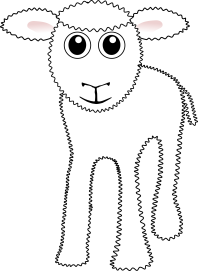 3.من فضلك  إرسم لي خروف4. Пожалуйста, нарисуй арашка.5.Per piacere, disegnami una pecora.6. Please, draw me a sheep.7. 내 제 양을 그려 줘8.Por favor dibújame un cordero.le petit prince(film d’animation)une petite fille(film d’animation)des personnes (images de fiction)Une fleurUn renardUn avionUn mouton Des étoiles Une écharpeUn aviateurUn vieux monsieurDans ce célèbre roman, un aviateur, tombe avec son avion en plein désert du Sahara. Pendant qu’il répare son appareil, apparaît un petit garçon qui lui demande de lui dessiner un mouton. L’auteur apprend aussi que ce « Petit Prince » vient d’une planète où il a laissé trois volcans et une rose.Sur la Terre, il a pu parler avec un renard… Dans l’adaptation cinématographique de 2015, une petite fille, intrépide et curieuse, vit dans un monde d’adultes. Son voisin, un aviateur, excentrique et facétieux, n’a jamais vraiment grandi. Il lui propose de partir à la recherche du petit prince qu’il a rencontré quand il était jeune.